Pranešimas dėl  Rokiškio rajono VVG valdybos posėdžio				2019-11-25Lapkričio 28 d. (ketvirtadienį) savivaldybės 8 a. salėje rengiamas VVG valdybos posėdis. 
Pradžia – 17 val. Nuo 17 val. kava ir registracija. 17.10 val. DarbotvarkėDėl narių prašymų Dėl nario mokesčioDėl VPS išorinio kontrolinio vertinimo, darbo grupių siūlymų VPS keitimui (darbo grupės dirbo 2019-10-24)Dėl VP situacijos (3 kv. nėra įsakymo; 4 kv. vertinimas baigiamas)Dėl sutarčių (yra 8 savanoriai; 6 ne darbuotojai)Dėl kitų klausimų Dėl visuotinio susirinkimo gruodžio 6 d. organizavimo (Juodupės pilietininkai išdelegavo Daivą Bliudžiuvienę (susitikimas vyko lapkričio 14 d.), Dėl VVG įvairių inicijuotų renginių (Bendruomenių susitikimo su Rokiškio rajono meru, Römerio susitikimas-diskusijos įsipareigojimai. Dėl NVO aktualijų (VVG tapo jaunimo savanorius priimančia organizacija)Dėl dalyvavimo VVG tinklo renginyje „Pažangaus kaimo link“, gruodžio 2 d. Pasvalyje.Dėl interesų deklaracijųVVG valdybos pirmininkas Vidas Joneliūkštis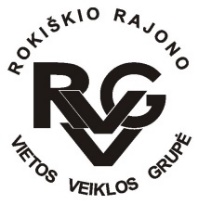 